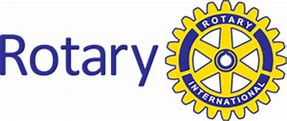      AKRON NEWSTEAD COG June 11, 2020Virtual Meeting attended by twenty members.  Thanks to Paul for setting up these meetings through Zoom.*Guests:  Interact members Melissa Brennan, Julia George and Danielle Robinson.  Eastern Hills Rotarian John Leamer *The survey results of the annual installation celebration for Andy are: Picnic type event at Forrestel’s 21, Virtual 4 and None 3.  Thus, installation will take place at Forrestel’s on Thursday, July 16th at 5PM. Your ideas are welcomed and can be forwarded to Ron. More details to follow.*Ron plans on contacting members who haven’t been participating in our virtual meetings in order to “bring them in”.  If you see one of these members encourage them to Zoom with the club.*Herm said the water fountain at the bike path which is next to the bike repair station is ready to go.  It will be installed when a base plate is received.  Peter reported that half of the bike path bridge was painted over the weekend.  He’ll put out a call for volunteers for the other half soon.*Program was provided by three Interactor members Melissa Brennan, Julia George and Danielle Robinson who traveled to the Dominican Republic in January to help with the Just Build It project in Bani, DR.  The students gave us their perspective on the experience which focused on assisting people and facilities at the Elizabeth Seton Nutrition Center.  Members who accompanied the twelve Interactors were Christina, Jeannine, Kevin and Marlene Stone and Patty.            